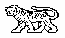 МУНИЦИПАЛЬНЫЙ КОМИТЕТГРИГОРЬЕВСКОГО  СЕЛЬСКОГО ПОСЕЛЕНИЯМИХАЙЛОВСКОГО МУНИЦИПАЛЬНОГО РАЙОНАПРИМОРСКОГО КРАЯ                                                                  РЕШЕНИЕ                                                   29.10.2019г.                                      с. Григорьевка                                                 № 23                                     «Об установлении налога на имущество физических лиц на территории Григорьевского сельского поселения на 2020 год».              В соответствии с главой 32 «Налог на имущество физических лиц» Налогового кодекса Российской Федерации, статьей 5 Федерального закона от 04.10.2014 № 284-ФЗ «О внесении изменений в статьи 12 и 85 части первой и часть вторую Налогового кодекса Российской Федерации и признании утратившим силу Закона Российской Федерации «О налогах на имущество физических лиц», Законом Приморского края от 05.07.2019 № 525-КЗ «О единой дате начала применения на территории Приморского края порядка определения налоговой базы по налогу на имущество физических лиц исходя из кадастровой стоимости объектов налогообложения»,  Уставом Григорьевского сельского поселения, муниципальный комитетР Е Ш И Л:1. Настоящим Решением   с 1 января 2020 года устанавливается и вводится на территории  Григорьевского сельского поселения налог на имущество физических лиц, определяются налоговые ставки, особенности определения налоговой базы, а также налоговые льготы, основания и порядок их применения.1.2. Категории плательщиков, объект налогообложения, налоговая база и порядок ее определения, налоговый период, порядок исчисления налога, порядок и сроки уплаты налога и другие элементы обложения налогом на имущество физических лиц определены главой 32 «Налог на имущество физических лиц»  Налогового кодекса Российской Федерации.        2. Налоговая база определяется в соответствии со статьями 402 «Налоговая база» и 403 «Порядок определения налоговой базы исходя из кадастровой стоимости объектов налогообложения» главы 32 «Налог на имущество физических лиц» Налогового кодекса Российской Федерации в отношении каждого объекта налогообложения как его кадастровая стоимость, внесенная в Единый государственный реестр недвижимости и подлежащая применению с 1 января года, являющегося налоговым периодом.         3. Установить следующие ставки налога:         4.  Опубликовать данное решение в газете «Вперёд».         5.  Настоящее решение вступает в силу с 01 января 2020 года, но не ранее чем по истечении одного месяца со дня его официального опубликования и не ранее 1-го числа очередного налогового периода по налогу на имущество физических лиц.Глава Григорьевского сельского поселения                                               А.С. Дрёмин                 Объект налогообложенияНалоговая ставка( в процентах)1.Объект налогообложения, кадастровая стоимость которого не превышает 300 миллионов рублей (включительно):Жилой дом, часть жилого дома;0,1 Квартира, часть квартиры, комната;0,1Объект незавершенного строительства в случае, если проектируемым назначением такого объекта является жилой дом;0,1 Единый недвижимый комплекс, в состав которого входит хотя бы один жилой дом;0,1Гараж,  машино-место, в том числе расположенные в объектах налогообложения, включенных в перечень, определяемый в соответствии с пунктом 7 статьи 378.2 Налогового кодекса Российской Федерации, объектах налогообложения, предусмотренных абзацем вторым пункта 10 статьи 378.2 Налогового кодекса Российской Федерации; 0,1Хозяйственные строения или сооружения, площадь каждого из которых не превышает 50 квадратных метров и которые расположены на земельных участках, предоставленных для ведения личного подсобного, дачного хозяйства, огородничества, садоводства или индивидуального жилищного строительства.0,12. Объект налогообложения, включенный в перечень, определяемый в соответствии с пунктом 7 статьи7 статьи 378.2 Налогового кодекса Российской Федерации, объект налогообложения, предусмотренный абзацем вторым пункта 10 статьи 378.2 Налогового кодекса Российской Федерации.2,0 3.Объект налогообложения, кадастровая стоимость которого превышает 300 миллионов рублей.2,04. Прочие объекты налогообложения0,5 